Steckmuffe für Kanäle SMK80/100Verpackungseinheit: 1 StückSortiment: K
Artikelnummer: 0055.0555Hersteller: MAICO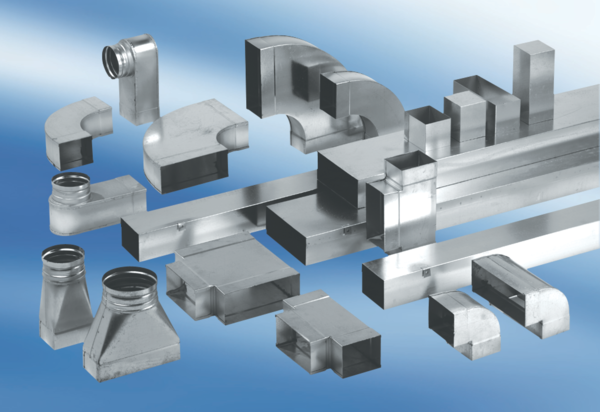 